Пустошенская МСОШ Шуйский муниципальный район, с. Пустошь, квартал 2, д.1Конспект урока английского языкав 3 классе на тему: «Мир моих увлечений»Педагог: Пайкова Наталья АнатольевнаТип урока: изучение нового материала.Цель: образовательная: обучение грамматике, образование формы множественного числа глагола to be (быть), замена существительных во множественном числе местоимением they (они).Развивающая: развитие познавательного интереса, творческих способностей, памяти, мышления, внимания.Воспитательная: воспитание чувства коллективизма, интернационализма, воспитание культуры общения, толерантности.Задачи: 1. Познакомить с глаголом are и его сокращённой формой ‘re и закрепить изученный материал в языковых и речевых упражнениях.2. Познакомить с местоимением they и закрепить изученный материал в языковых и речевых упражнениях.3. Познакомить с буквосочетанием ey и закрепить его чтение в упражнениях.4. Обучать располагать слова в утвердительном предложении в правильном порядке.5. Формировать произносительные навыки и навыки техники чтения и письма.Оборудование и технические средства обучения: мультимедийный комплекс.Наглядные пособия: электронная презентацияКлючевые слова: are, theyРабочие материалы для обучающихся: упражнения УМК; раздаточный материал: фигуры для составления схемы утвердительного предложения, смайлики для выражения настроения; электронная презентация к уроку, аудиоприложениеАвторы учебника: К. И. Кауфман, М. Ю. КауфманПриложениеСмайлики и фигуры для построения схемы предложения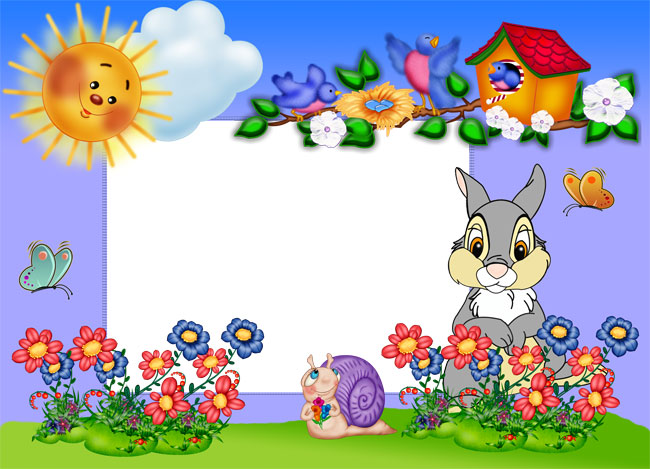 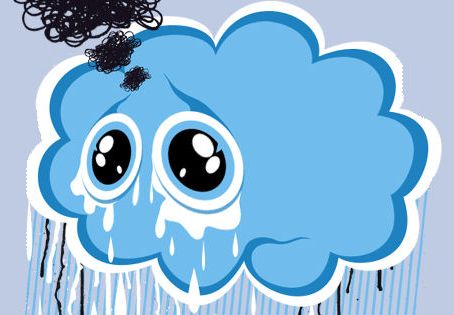 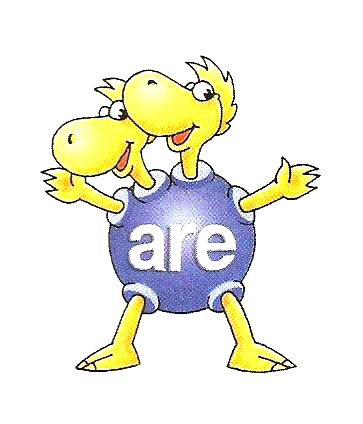 http://www.stihi.ru№Этапы урокаСодержание этапа, деятельность учителяДеятельность учащихсяФормируемые универсальные учебные действия1Организационный этапПриветствие: Good morning, dear children!How are you?I’m fine too, thank you!Sit down please.Let us begin our lesson.Good morning!We are fine, thank you!And how are you?Личностные: ориентация на моральные нормы и их выполнение; коммуникативные: создание условной речевой ситуации 2Постановка целей и задач урокаНа уроке нам, как всегда будет помогать наш знакомый ворон Седрик.(Включается 1 слайд презентации)Ребята, как вы думаете, что мы должны сделать сегодня на уроке?Знаем ли мы, как сказать по-английски «дерево – деревья»?А как сказать «Деревья зелёные. Они большие»?А ещё что вы видите на слайде?Итак, что нам нужно вспомнить и с чем новым познакомиться?Дерево a tree, деревья – trees.Не знаем.Мы видим новое буквосочетание eyНам нужно вспомнить, как образуется множественное число существительных,научиться говорить: «Деревья зелёные. Они большие»,познакомиться с новым буквосочетанием eyКоммуникативные,регулятивные: принимаем и сохраняем учебную цель и задачу3Актуализация знаний1.Речевая зарядка2. Повторение3.Проверка домашней работыДля того, чтобы выполнить эти задачи, нам нужно настроиться на английский язык, Седрик предлагает провести речевую зарядку.Repeat after me, please:One, two, three,I like dogs,And dogs like me,One, two, three,I like cats,And cats like me.Ребята, в нашей речевой зарядке есть слова во множественном числе. Какие это слова?Совершенно верно, а почему же в слове мы произносим dogs [z], а в слове cats [s]?А давайте поиграем!Называем по очереди слова во множественном числе. Победит тот, кто назовёт слово последним.Ворон хочет вам напомнить, что после букв s, x, sh, ch окончание во множественном числе es – [ız]Benches, buses и есть особенные слова: a child – children, a tooth – teeth, a man – men, a woman - womenИтак, победителем в нашей игре стал …Проверим, как вы справились со словами во множественном числе в домашней работе.Поменяйтесь своими тетрадями с соседом по парте и проверьте, правильно ли выполнил упражнения ваш одноклассник.(Включается 2 слайд презентации с правильными ответами.)Ученики хором повторяют рифмовку:One, two, three,I like dogs,And dogs like me,One, two, three,I like cats,And cats like me.Dogs, cats[z] произносится после звонких согласных и гласных, а [s] после глухих согласных.Ученики называют по очереди слова во множественном числе.Ученики проверяют по презентации правильность выполнения домашнего задания и оценивают его.Коммуникативные, познавательные: структурирование знаний, работа с информацией, взаимоконтроль.4.Первичное усвоение новых знанийИтак, дерево – a tree, деревья - trees. А как же сказать: деревья зелёные, они большие?Об этом хочет узнать и наша знакомая девочка Аня, ведь она увлекается английским языком. А как же ей это сделать?Может быть они уже поговорили?Как мы это узнаем?Правильно, давайте откроем учебники на странице 22 и посмотрим, нет ли там «Уроков Ворона». Open your books please!Читаем информациюЕй нужно поговорить с вороном Седриком.Надо поискать в учебнике «Уроки Ворона».Дети следят и слушают.Регулятивные: планируем реализацию цели; познавательные: логические действия, приёмы решения задач; работа с информацией5.Первичная проверка понимания(включается 3 слайд презентации)Вот так Аня и Седрик сидели и разговаривали.О чём же рассказал Ворон?А какой глагол - дракоша дружит с этим словом? Верно, но у глагола – дракоши are, по-моему, уже есть друг. (Включается 4 слайд презентации)Какое же ещё слово дружит с глаголом – дракошей are.Молодцы, а теперь давайте посмотрим, как вы поняли рассказ Ворона, выполним упражнение 1 в учебнике:а) Прочитай предложения и найди в них существительные во множественном числе.1. The books are thick.2. The bag is on the table.3. The girls are on the bench.4. The boys are in the park.5. An old woman is on the bench.b) Скажи, о ком или о чём говорится в этих предложениях? Смотри упр. 1(а).Образец: They are on the bench. – The girls.They are on the bench.They are thick.They are in the park.Ворон рассказал о том, что существительные во множественном числе можно заменить словом «они», по-английски – they.С этим словом дружит глагол – дракоша are.Слово you дружит ещё с этим глаголом – дракошей.Упр 1(а) Дети читают предложения и находят в них существиельные во множественном числеthe books the girls the boysУпр.1(b) Ученики говорят, о ком или о чём говорится в предложениях1. the girls2. the books3. the boysУпр.1(с) Находят соответствие между предложениями упр.1(а) и картинками (проверка понимания).Познавательные: работа с информацией6.Первичное закрепление1.Глагол are. Закрепление изученного в языковых и речевых упражнениях2. Релаксация3.Местоимение theyАня забыла, на какое место в предложении следует поставить глагол - дракошу are. А вы знаете, где он должен стоять? Что нужно вспомнить для того, чтобы правильно построить английское предложение?Давайте попробуем это сделать. Может быть, вы подскажете, как? Правильно, на партах у вас находятся фигуры для схемы предложения. Работаем парами: каждая парта составляет свою схему.А теперь поможем Ане прочитать предложения упражнения 2, поставив глагол - дракошу are на нужное место.А помните, Ворон рассказывал Ане, что глагол – дракоша are часто сокращается до ̓re?Попробуем отыскать такую форму глагола в предложениях и переписать их, поставив его в полной форме. Это упражнение 1 на с. 13 в рабочей тетради.Наверное, пора нам отдохнуть и устроить физкультминутку:Stand up please and do exercises! Sit down please.Возвратимся к учебнику. Поработайте в парах. Посмотри на картинки, выбери одну из них и скажи, что на ней изображено. Используй слово они. Твой друг должен указать на картинку, о которой ты говорил и назвать, кто или что на ней изображено.Учитель проходит по классу, проверяя работу детейРебята, а вы не заметили ничего интересного в слове they?(если ученики не могут догадаться, можно включить ещё раз 1 слайд презентации)Правильно. Наверное, Ворон что-то забыл рассказать Ане, как вы думаете?Давайте прочитаем.Так что же вы узнали из «Уроков Ворона»?А какое слово читается не по правилу?Попробуем прочитать слова из упражнения 6.А теперь послушаем, как эти слова произносит Мартин и повторим за ним.Нужно вспомнить схему английского предложения.При помощи фигур на партах!Дети раскладывают фигуры из раздаточного материала:Ученики выполняют упражнение: читают предложения, вставляя  are:The bats on the roof. – The bats are on the roof. и т. д.Да, помним.Самостоятельно выполняется учениками письменно в рабочих тетрадях.Ребята встают, хором произносят рифмовку и делают физические упражнения:One, two, three, four (тянемся)Look at the window,(смотрим на окно)Look at the door,(смотрим на дверь)Look at the ceiling,(смотрим на потолок)Look at the floor.(смотрим на пол)One, two, three, four (тянемся)Ученики выполняют упражнение 5 в учебнике:A: They are angry. – B: The dogs!и т. д.В этом слове есть новое буквосочетание ey.Да, здесь в учебнике есть ещё «Уроки Ворона» Один из учеников с высокой степенью обученности читает информацию о том, как читается буквосочетание ey.Мы узнали, что буквосочетание ey читается как [eı] в слове, состоящем из 1 слога и как [i], если слово состоит из нескольких слогов.Слово «глаз» - eye – [aɪ].Дети по очереди читают слова. Ученики слушают и повторяют хором.Личностные: адекватная мотивация учебной деятельности;познавательные: выбор эффективных способов решения поставленной задачи, создание алгоритмов деятельности, работа с информацией7.Информация о домашнем задании, инструктаж по его выполнениюИтак, ребята, мы сегодня на уроке получили новые знания. Эти знания нам необходимо закрепить. Как можно это сделать?Правильно, однако, урок подходит к концу. Что же делать?Верно, давайте посмотрим на домашнюю работу в рабочей тетради на стр. 13 – 14Упр.1 нужно составить предложения, расположив слова в правильном порядке.Упр.2 требуется переписать предложения по образцу, используя сокращённую форму глагола are и перевести предложенияДавайте запишем в дневники домашнее задание.Нужно выполнить упражнения.Надо поупражняться дома.Ученики устно выполняют домашнюю работу.Записывают в дневники: РТ с.13 – 14 №1,2Регулятивные: планируем реализацию задачи; Личностные: мотивация учебной деятельности8.РефлексияСкажите, пожалуйста, каким же был наш сегодняшний урок? С каким настроением вы уйдёте с урока английского языка? Покажите мне своё настроение соответствующим смайликом.Какую же пользу принёс нам урок?(Включается последний слайд презентации.)Да, получить новые знания нам помогал ворон Седрик и я предлагаю написать ему телеграмму с благодарностью за помощь. Текст телеграммы уже готов, нам нужно только заполнить пропуски.Молодцы. Мы поработали сегодня хорошо. Оценки за урок: …Stand up please. Our lesson is over. Goodbye, dear children!Дети показывают смайлик: улыбающееся солнышко, если урок понравился и плачущую тучку, если им некомфортно. Мы узнали много нового на уроке.Читают текст на слайде и заполняют пропуски, подводя итог уроку:Дорогой Ворон Седрик,…тебе за твои уроки. Мы повторили, как образуется … число существительных. Мы узнали, что слово «они» по-английски … С этим словом дружит глагол – дракоша … А в слове they – новое буквосочетание …Goodbye!Познавательные: рефлексия, оценка деятельности;Личностные: внимание к внутренней позиции школьников, ориентация на моральные нормы